क्षेत्रीय कार्यालय, केन्द्रीय रेशम बोर्ड, (वस्त्र मंत्रालय - भारत सरकार) एवं भारतीय रेशम मार्क संगठन, मुंबई अध्यायREGIONAL OFFICE, CENTRAL SILK BOARD, (Ministry of Textiles – Govt. of India) & SILK MARK ORGANISATION OF INDIA, MUMBAI CHAPTERNo. SMOI/MUM/49/2015-16/Bhopal Expo/					      Date: 17.08.2015ToAs per list enclosedCORRIGENDUMSub: Extension of receiving date for quotations of infrastructure for 
        Silk Mark Vanya Silk Expo - 2015, Bhopal –reg.Ref: No. SMOI/MUM/49/2015-16/Bhopal Expo, dated 21.07.2015****      ****      ****	With reference to the above cited subject, this is to inform that receiving of the quotations of infrastructure for Silk Mark Vanya Silk Expo – 2015 Bhopal is extended upto 31.08.2015 till 5.00 pm. There is no change in other terms & conditions including the date of opening.(V.RAMESH)Senior Executive/ Deputy Director (Insp.)SMOI, Mumbai16, मित्तल चैंबर्स, Mittal Chambers, नरीमन पॉइंट Nariman Point, मुंबई Mumbai – 400 021.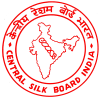 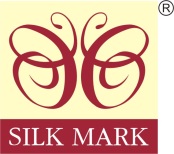 Your Assurance of Pure Silkईमेल  Email : romum.csb@nic.inmumbai@silkmarkindia.comटेलीफोन: -Phone: - 22020330 & 22020326फैक्स Fax: - 22020329